TONDEUSE SABO 47 ECONOMY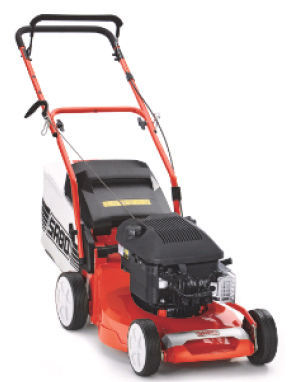 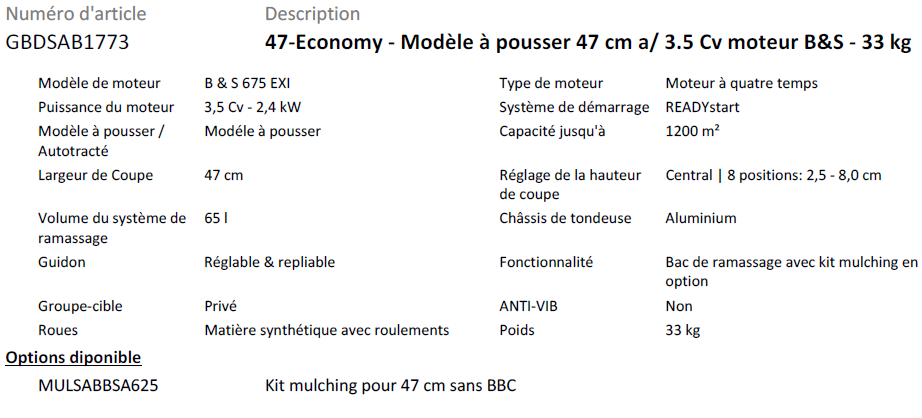 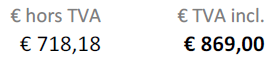 